Zavod za kulturo, šport in turizem Žalec, Aškerčeva 9 a, 3310 Žalec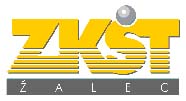 objavljaJAVNI POZIV:SODELOVANJE NA FESTIVALU ZELENO ZLATO 2017Predmet in namen pozivaZKŠT Zavod za kulturo, šport in turizem Žalec objavlja javni poziv za sodelovanje pri izvedbi prireditev v okviru »FESTIVALA ZELENO ZLATO«, ki bodo potekale v juniju, juliju, avgustu in septembru.  Predmet poziva je sodelovanje na prireditvah, ki bodo potekale na Savinjski cesti v Žalcu, z gostinsko dejavnostjo oz. s prodajo sladkorne pene, balonov, otroških igrač in podobnega prodajnega asortimana v naslednjih terminih:Sobota, 17.6.2017 od 17.00 do 01.00Sobota, 29.7.2017 od 17.00 do 01.00Torek, 31.10.2017 od 12.00 do 22.00  Pogoji prijaveOddaja vloge pomeni, da se prijavitelj strinja z vsemi pogoji in določili javnega poziva ter sprejema in v celoti soglaša z vzorcem »Pogodbe o sodelovanju«, ki je sestavni del dokumentacije javnega poziva, zato parafiranega vzorca pogodbe ni potrebno prilagati vlogi.Na javni poziv se lahko do razpisanega roka (1. 6. 2017) prijavijo:samostojni podjetniki, posamezniki in  pravne osebe, ki so registrirane  za opravljanje gostinske dejavnosti v Republiki Sloveniji in imajo vsa predpisana dovoljenja za opravljanje gostinske dejavnosti,  ki je predmet javnega poziva, in so registrirani za opravljanje dejavnosti, navedene v javnem pozivu,samostojni podjetniki, posamezniki in  pravne osebe, ki do ZKŠT Žalec nimajo neporavnanih obveznosti, samostojni podjetniki, posamezniki in  pravne osebe, ki niso v stečajnem postopku, postopku prenehanja, postopku prisilne poravnave ali v postopku likvidacije.  Merila oz. kriterijiIzbor ponudnikov za izvajanje gostinske dejavnosti bo narejen na podlagi kriterijev: Korektno sodelovanje na prireditvah  Žalska noč in dan v letih 2011-2016 (kvaliteta izvedene ponudbe, plačilo obveznosti in drugo),spremljevalni program (animacija oz. akcije za pospeševanje prodaje in animiranje obiskovalcev prireditve -  celostna urejenost gostinskega osebja, nagradne igre …),število mest za izvajanje gostinske dejavnosti je omejeno, število mest za prodajalce sladkorne pene, balonov, otroškega programa oz. drugega podobnega prodajnega asortimana je omejeno.Prireditveni prostor in cene najemaOsrednji prireditveni prostor bo na Šlandrovem trgu, pri Zotlovi kovačiji. Glavni oder bo postavljen na zaprti cesti poleg omenjene stavbe, s pogledom proti Šlandrovem trgu.    Gostinci oz. mali pivovarji; izbranemu gostincu oz. pivovarju bo omogočena postavitev točilnega pulta oz. prodaja na stojnici. Gostinec/pivovar lahko prodaja le pijačo. Gostinec/pivovar si bo moral sam priskrbeti vse gostinske komponente ali koristiti stojnico, ki mu jo zagotovi organizator ter upoštevati navodila organizatorja o maksimalni moči električnih porabnikov (friteze, točilni aparati…). Cena najema prostora je 150 EUR brez DDV.   Ponudniki sladkorne pene, igrač, balonov, bonbonov in drugega podobnega prodajnega asortimana;  izbrani ponudniki bodo za najem prostora plačali 100 EUR brez DDV (122,00 EUR z DDV). Prostor postavitve določi organizator.Gostinci Šlandrovega trga oz. gostinci znotraj cestne zapore na dan prireditve bodo plačali participacijo za sodelovanje na prireditvi v okviru svojih gostinskih lokalov: 100 EUR brez DDV (122 EUR z DDV) (Pri Cojzu), 50 EUR brez DDV (61 RUR z DDV) ostali gostinski lokali na Šlandrovem trgu oz. gostinski lokali znotraj cestne zapore na dan prireditve. Pridobiti morajo dovoljenje za podaljšan delovni čas. K točki 1 in 2Z izbranimi gostinci in ponudniki pod točkama 1. in 2. bodo sklenjene pogodbe. Ob podpisu pogodbe je potrebno plačati 50% najema oz. participacije. V kolikor v roku enega tedna od prejema podpisane pogodbe račun ne bo poravnan, se bo smatralo, da prijavitelj od pogodbe odstopa. Druga polovica vrednosti najema prostora oz. participacije bo sklenitelj pogodbe moral poravnati  najkasneje do 10. 6. 2017.  Tisti, ki do tega datuma ne bodo poravnali obveznosti v celoti, ne bodo upravičeni do sodelovanja na prireditvi in do vračila plačanega prvega dela. V primeru odpovedi prireditve bo plačana pristojbina v celoti vrnjena. K točki 3Vsi gostinski ponudniki Šlandrovega trga oz. gostinski ponudniki znotraj cestne zapore na dan prireditve imajo možnost sodelovanja na prireditvi v okviru svojih lokalov in letnih vrtov. Tisti, ki bodo sodelovali na prireditvi, so dolžni oddati prijave za sodelovanje in organizatorju najkasneje do 10. 6. 2017 poravnati participacijo za sodelovanje na prireditvi ter upoštevati prostorsko razporeditev,  ki jo bo določil organizator. Vsi, ki bodo plačali participacijo, bodo od organizatorja prejeli soglasje za sodelovanje na prireditvi Žalska noč in dan 2017, sami pa si morajo priskrbeti dovoljenje za podaljšan delovni čas v primeru, da bodo imeli odprte lokale dlje kot jim to dovoljuje veljavno obratovalno soglasje.Navodilo za oddajo vlogePrijave sprejema ZKŠT Žalec, Aškerčeva 9a, 3310 Žalec, v zaprti kuverti z oznako PRIJAVA NA RAZPIS – NE ODPIRAJ, »Javni poziv za sodelovanje na prireditvi Žalska noč in dan 2017« do vključno 1. 6. 2017 (velja poštni žig za priporočeno pošiljko).Vloge, ki bodo prispele po roku za oddajo vlog, bodo zavržene.  Popolno vlogo sestavljajo: vloga inpriložen vsebinski in terminski program za spremljevalne aktivnosti, animacije.V primeru premajhnega števila prijavljenih kandidatov se bo postopek ponovil.  Obravnava vlog, obveščanje o njihovi ustreznosti in izborPrejete vloge bo obravnavala komisija. Nepopolne vloge ne bodo obravnavane. Prijavitelja, katerega vloga bo sprejeta, bo ZKŠT Žalec obvestil najkasneje v roku 10 dni od prispetja vloge in ga pozval k podpisu pogodbe ter plačilu pristojbine. Če se prijavitelj v roku 8 delovnih dni od prejema poziva ne bo odzval na podpis pogodbe, se bo smatralo, da od vloge odstopa.Prijavitelja, katerega vloga ne bo sprejeta, bo ZKŠT Žalec obvestil v 15 dneh od prispetja vloge. ZKŠT Žalec ni zavezan k sklenitvi pogodbe z izbranim ponudnikom oz. lahko začeti postopek sodelovanja na prireditvi kadarkoli do sklenitve pravnega posla, brez obrazložitve in brez odškodninske odgovornosti ustavi. Dokumentacija javnega pozivaDokumentacija obsega:besedilo javnega poziva,vlogo,vzorec Pogodbe o sodelovanju,program prireditve.Dokumentacija javnega poziva je na voljo na spletni strani www.zkst-zalec.si . Informiranje javnostiZKŠT Žalec je javni poziv objavil 18. 5. 2017 na spletni strani www.zkst-zalec.si. Več informacij na zkst.turizem@siol.net ali zkst.tic@siol.net .ZKŠT Zavod za kulturo, šport in turizem Žalec,zanj direktor  Matjaž Juteršek